от 13 декабря  2022 года   № 59Об аннулировании адреса объекта недвижимостиРуководствуясь ст. 14 Федерального закона 06.10.2003 г. № 131-ФЗ «Об общих принципах организации  местного самоуправления в Российской Федерации», Федерального закона от 28.12.2014 № 443-ФЗ «О федеральной информационной адресной системе и о внесении изменений в Федеральный закон «Об общих принципах организации местного самоуправления в Российской Федерации», Постановлением Правительства Российской Федерации от 19.11.2014 №1221 «Об утверждении Правил присвоения, изменения и аннулирования адресов», Постановлением администрации муниципального образования «Зеленогорское сельское поселение» от 21.01.2013 № 5 «Об утверждении административного регламента предоставления муниципальной услуги «Присвоение, изменение и упорядочивания почтовых адресов объектам недвижимости»,  Зеленогорская сельская администрация ПОСТАНОВЛЯЕТ:В связи с прекращением существования объекта адресации аннулировать следующий адрес: Российская федерация, Республика Марий Эл, муниципальный район Моркинский, сельское поселение Зеленогорское, поселок Зеленогорск, улица Больничная, земельный участок 1/1.2. Контроль за исполнением настоящего постановления оставляю за собой.Глава Зеленогорской сельской администрации						Ю.Н.АнтюшинМАРИЙ ЭЛ РЕСПУБЛИКЫСЕМОРКО МУНИЦИПАЛ РАЙОНЫНЗЕЛЕНОГОРСК ЯЛ КУНДЕМАДМИНИСТРАЦИЙЖЕ ПУНЧАЛ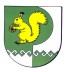 ЗЕЛЕНОГОРСКАЯ СЕЛЬСКАЯ АДМИНИСТРАЦИЯ МОРКИНСКОГО МУНИЦИПАЛЬНОГО РАЙОНА РЕСПУБЛИКИ МАРИЙ ЭЛПОСТАНОВЛЕНИЕ